 McKenzie Special School District 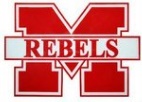 	The medication administration policy of the school system states: medications shall be administered only when the student’s health requires that they be given during school hours. Medication must be brought to the school by a responsible adult, not the student. Prescription medication must have a proper pharmacy label attached. Non-prescription medication must be in the original container and unopened. All medication shall be kept in a locked cabinet. Inhalers may be kept with student if noted by physical below. ******************************************************************************TO BE COMPLETED BY PHYSICIAN OR AUTHORIZED PRESCRIBER(OF NON-PRESCRIPTION MEDICATION, PARENT/GUARDIAN MUST FILL OUT)Student Name ________________________ Grade ______ Homeroom Teacher ____________________Name of medicine _____________________________ Reason for use ___________________________Form of medicine/treatment:Tablet/Capsule _____ Liquid ______ Inhaler ______ Nebulizer _____ Other ______________________Schedule (time to be given at school) _______________________ Dosage: ________________________Restrictions and/or important side effects: NO _____ none anticipated					   YES ____ please describe ____________________________  Special Storage requirements: None _____ Refrigerate________ Other _______This student is both capable and responsible for self-administering this medication: No ____ 							           Yes, with supervision _____		Student may carry this medication. (EMERGENCY MEDS ONLY) _____ Date: ______________ Physician signature: ____________________________________________Physician name: __________________________ Phone number: ___________________________Address: _______________________________________________________________________*************************************************************************************To be completed by parent/guardian:I give my permission for my child to receive the above medication during the school day assisted by school personnel as necessary. My child is both capable and responsible to self-administer this medication with assistance. YES_______     NO_______Parent/Guardian Signature: _______________________________________ Date: _____________ Phone Number: ___________________________________